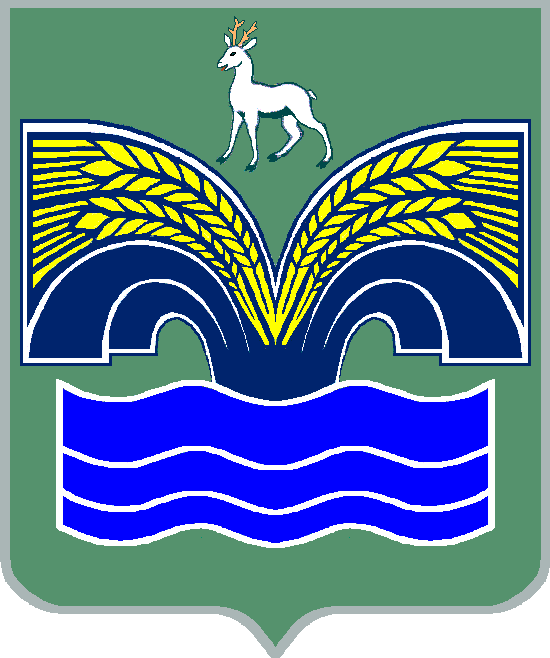 АДМИНИСТРАЦИЯГОРОДСКОГО ПОСЕЛЕНИЯ МИРНЫЙ МУНИЦИПАЛЬНОГО РАЙОНА КРАСНОЯРСКИЙСАМАРСКОЙ ОБЛАСТИ  ПОСТАНОВЛ Е Н И Еот  29 октября  2019 года  № 137Об утверждении  актуализированной  схемы теплоснабжения городского поселения Мирный муниципального района Красноярский Самарской областиВ соответствии с пунктом 4 статьи 14, пунктами 4.2, 4.3 части 1 статьи 17 Федерального закона от 06.10.2003 № 131-ФЗ «Об общих принципах организации местного самоуправления в Российской Федерации», статьей 6 Федерального закона  от 27.07.2010 № 190-ФЗ «О теплоснабжении», Уставом городского  поселения Мирный муниципального района Красноярский Самарской области, с учетом заключения о результатах публичных слушаний, назначенных постановлением  администрации городского поселения Мирный муниципального района Красноярский Самарской области  «О проведении публичных слушаний по вопросу утверждения актуализированной схемы  теплоснабжения городского поселения Мирный муниципального района Красноярский Самарской области» от 16.10.2019 № 117, администрация городского  поселения Мирный  ПОСТАНОВЛЯЕТ:     1. Утвердить актуализированную  схему теплоснабжения городского поселения Мирный муниципального района Красноярский Самарской области.     2. Опубликовать настоящее постановление в газете "Красноярский вестник" и на официальном сайте администрации муниципального района Красноярский в информационно-телекоммуникационной сети «Интернет» - http://www.kryaradm.ru в подразделе «Поселения».     3. Настоящее постановление вступает в силу после его официального опубликования.Глава городского поселения Мирный                             И.А. Иголкина